EMPRESA PROVINCIAL DE CONSULTORÍA JURÍDICA LAS TUNAS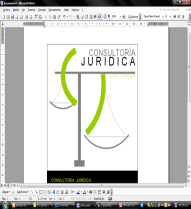 EMPRESA PROVINCIAL DE CONSULTORÍA JURÍDICA LAS TUNASEMPRESA PROVINCIAL DE CONSULTORÍA JURÍDICA LAS TUNASEMPRESA PROVINCIAL DE CONSULTORÍA JURÍDICA LAS TUNASEMPRESA PROVINCIAL DE CONSULTORÍA JURÍDICA LAS TUNASCONTRATO DE SERVICIOS JURIDICOS POR ASUNTOCONTRATO DE SERVICIOS JURIDICOS POR ASUNTOCONTRATO DE SERVICIOS JURIDICOS POR ASUNTOCONTRATO DE SERVICIOS JURIDICOS POR ASUNTOCONTRATO DE SERVICIOS JURIDICOS POR ASUNTOCONTRATO DE SERVICIOS JURIDICOS POR ASUNTOCONTRATO DE SERVICIOS JURIDICOS POR ASUNTOConsultoría Jurídica de Consultoría Jurídica de             Materia            MateriaContrato No.___ /_____Contrato No.___ /_____Contrato No.___ /_____         Fecha         Fecha         Fecha         FechaValor del Contrato:  $ Consultoría Jurídica de Consultoría Jurídica de Contrato No.___ /_____Contrato No.___ /_____Contrato No.___ /_____Valor del Contrato:  $ DE UNA PARTE, El PRESTADOR:  Empresa Provincial de Consultoría Jurídica Las TunasDE UNA PARTE, El PRESTADOR:  Empresa Provincial de Consultoría Jurídica Las TunasDE UNA PARTE, El PRESTADOR:  Empresa Provincial de Consultoría Jurídica Las TunasDE UNA PARTE, El PRESTADOR:  Empresa Provincial de Consultoría Jurídica Las TunasDE UNA PARTE, El PRESTADOR:  Empresa Provincial de Consultoría Jurídica Las TunasDirección: Julio Diéguez s/n entre Israel Santos y Avenida Camilo Cienfuegos, Reparto Buena Vista, Las Tunas, Teléfono________________Dirección: Julio Diéguez s/n entre Israel Santos y Avenida Camilo Cienfuegos, Reparto Buena Vista, Las Tunas, Teléfono________________Dirección: Julio Diéguez s/n entre Israel Santos y Avenida Camilo Cienfuegos, Reparto Buena Vista, Las Tunas, Teléfono________________Dirección: Julio Diéguez s/n entre Israel Santos y Avenida Camilo Cienfuegos, Reparto Buena Vista, Las Tunas, Teléfono________________Dirección: Julio Diéguez s/n entre Israel Santos y Avenida Camilo Cienfuegos, Reparto Buena Vista, Las Tunas, Teléfono________________Dirección: Julio Diéguez s/n entre Israel Santos y Avenida Camilo Cienfuegos, Reparto Buena Vista, Las Tunas, Teléfono________________Dirección: Julio Diéguez s/n entre Israel Santos y Avenida Camilo Cienfuegos, Reparto Buena Vista, Las Tunas, Teléfono________________Código REEUP: 320 -1-14501Código REEUP: 320 -1-14501Código REEUP: 320 -1-14501Cuenta Bancaria: 0666321327120015Cuenta Bancaria: 0666321327120015Cuenta Bancaria: 0666321327120015Agencia Bancaria: 6631.BANDEC Las Tunas.Agencia Bancaria: 6631.BANDEC Las Tunas.Agencia Bancaria: 6631.BANDEC Las Tunas.Agencia Bancaria: 6631.BANDEC Las Tunas.NIT: 02001026251NIT: 02001026251Representada por: en su condición de: Representada por: en su condición de: Representada por: en su condición de: Representada por: en su condición de: Representada por: en su condición de: Por Resolución ____ de  ___ de ______________de 20___Por Resolución ____ de  ___ de ______________de 20___Por Resolución ____ de  ___ de ______________de 20___Por Resolución ____ de  ___ de ______________de 20___Por Resolución ____ de  ___ de ______________de 20___Por Resolución ____ de  ___ de ______________de 20___Por Resolución ____ de  ___ de ______________de 20___DE OTRA PARTE, El CLIENTE:    DE OTRA PARTE, El CLIENTE:    DE OTRA PARTE, El CLIENTE:    DE OTRA PARTE, El CLIENTE:    DE OTRA PARTE, El CLIENTE:    Dirección: Teléfono:Dirección: Teléfono:Dirección: Teléfono:Dirección: Teléfono:Dirección: Teléfono:Dirección: Teléfono:Dirección: Teléfono:Código REEUP:  Cuenta Bancaria:Cuenta Bancaria:Cuenta Bancaria:Cuenta Bancaria:Agencia Bancaria: Agencia Bancaria: Agencia Bancaria: Agencia Bancaria: Agencia Bancaria: Agencia Bancaria: NIT: Representada por: Representada por: Representada por: Representada por: Representada por: En su condición: En su condición: En su condición: En su condición: En su condición: En su condición: En su condición: Por: Acuerdo/Resolución_______________   de _____  de __________________  de 20____.Por: Acuerdo/Resolución_______________   de _____  de __________________  de 20____.Por: Acuerdo/Resolución_______________   de _____  de __________________  de 20____.Por: Acuerdo/Resolución_______________   de _____  de __________________  de 20____.Por: Acuerdo/Resolución_______________   de _____  de __________________  de 20____.Por: Acuerdo/Resolución_______________   de _____  de __________________  de 20____.Por: Acuerdo/Resolución_______________   de _____  de __________________  de 20____.Por: Acuerdo/Resolución_______________   de _____  de __________________  de 20____.Por: Acuerdo/Resolución_______________   de _____  de __________________  de 20____.Por: Acuerdo/Resolución_______________   de _____  de __________________  de 20____.Por: Acuerdo/Resolución_______________   de _____  de __________________  de 20____.Por: Acuerdo/Resolución_______________   de _____  de __________________  de 20____.AMBAS PARTES reconocen su respectiva personalidad jurídica y en virtud de la capacidad legal que ostentan, convienen suscribir el presente Contrato por Asuntos de acuerdo al interés específico del cliente hasta que concluya el proceso o trámite que se relaciona a continuación:OBLIGACIONES DE LAS PARTESEL PRESTADOR Mantener al cliente informado del proceso o trámite y consultar con éste cuando sea posible antes de que se tome cualquier desición significante con respecto al asunto en cuestión.Ser diligente en la tramitación de cualquier asunto puesto a consideración del Consultor.Cobrar el servicio jurídico que se le preste al cliente, dentro del término acordado por las partes.Cumplir con las normas legales y parámetros de calidad técnica establecidos por el Ministerio de Justicia en relación con el asesoramiento legal a las personas jurídicas.El PRESTADOR tendrá facultades para demandar, transigir, desistir, allanarse, renunciar, cobrar, rematar e interponer y sostener los recursos correspondientes u oponerse a estos.Mantener la información confidencial, con excepción de la información compartida entre el personal que deba conocer.Salvaguardar los documentos del cliente que sean suministrados como parte del proceso o trámite.Informar que el jurista designado será:______________________________________________________________________EL CLIENTE Pagar el servicio jurídico recibido en la cuantía y dentro del término acordado.Brindar dentro del término que se señale, elementos de prueba e informes para la tramitación del proceso o asunto.Asumir los pagos de transportación y dieta y otros gastos, cuando lo requiera el consultor en funciones de trabajo o capacitación por interés del CLIENTE.4- Garantizar las condiciones mínimas de trabajo para el consultor, tales como: local, silla, buró, gaveta o archivo para el adecuado control, organización y seguridad de los documentos.ADVERTENCIAS AL CLIENTEEn caso de desistir de la tramitación del asunto contratado y este estar promovido, deberá abonar la totalidad del valor del contrato sin derecho a descuento alguno.El contrato será suscrito por un término de ______, siendo tramitado el asunto en los meses de:_____________________________El CLIENTE deberá extender el instrumento de pago establecido por el Banco Central de Cuba (Cheques, Trasferencia y Orden de pago) en el mismo acto de contratación del asunto.Cualquier tramitación posterior a la Resolución del asunto, requiere la realización de un nuevo contrato.     ____________________						  ____________________                                                                                                                                                                                                                               PRESTADOR                                                                                                           CLIENTEAMBAS PARTES reconocen su respectiva personalidad jurídica y en virtud de la capacidad legal que ostentan, convienen suscribir el presente Contrato por Asuntos de acuerdo al interés específico del cliente hasta que concluya el proceso o trámite que se relaciona a continuación:OBLIGACIONES DE LAS PARTESEL PRESTADOR Mantener al cliente informado del proceso o trámite y consultar con éste cuando sea posible antes de que se tome cualquier desición significante con respecto al asunto en cuestión.Ser diligente en la tramitación de cualquier asunto puesto a consideración del Consultor.Cobrar el servicio jurídico que se le preste al cliente, dentro del término acordado por las partes.Cumplir con las normas legales y parámetros de calidad técnica establecidos por el Ministerio de Justicia en relación con el asesoramiento legal a las personas jurídicas.El PRESTADOR tendrá facultades para demandar, transigir, desistir, allanarse, renunciar, cobrar, rematar e interponer y sostener los recursos correspondientes u oponerse a estos.Mantener la información confidencial, con excepción de la información compartida entre el personal que deba conocer.Salvaguardar los documentos del cliente que sean suministrados como parte del proceso o trámite.Informar que el jurista designado será:______________________________________________________________________EL CLIENTE Pagar el servicio jurídico recibido en la cuantía y dentro del término acordado.Brindar dentro del término que se señale, elementos de prueba e informes para la tramitación del proceso o asunto.Asumir los pagos de transportación y dieta y otros gastos, cuando lo requiera el consultor en funciones de trabajo o capacitación por interés del CLIENTE.4- Garantizar las condiciones mínimas de trabajo para el consultor, tales como: local, silla, buró, gaveta o archivo para el adecuado control, organización y seguridad de los documentos.ADVERTENCIAS AL CLIENTEEn caso de desistir de la tramitación del asunto contratado y este estar promovido, deberá abonar la totalidad del valor del contrato sin derecho a descuento alguno.El contrato será suscrito por un término de ______, siendo tramitado el asunto en los meses de:_____________________________El CLIENTE deberá extender el instrumento de pago establecido por el Banco Central de Cuba (Cheques, Trasferencia y Orden de pago) en el mismo acto de contratación del asunto.Cualquier tramitación posterior a la Resolución del asunto, requiere la realización de un nuevo contrato.     ____________________						  ____________________                                                                                                                                                                                                                               PRESTADOR                                                                                                           CLIENTEAMBAS PARTES reconocen su respectiva personalidad jurídica y en virtud de la capacidad legal que ostentan, convienen suscribir el presente Contrato por Asuntos de acuerdo al interés específico del cliente hasta que concluya el proceso o trámite que se relaciona a continuación:OBLIGACIONES DE LAS PARTESEL PRESTADOR Mantener al cliente informado del proceso o trámite y consultar con éste cuando sea posible antes de que se tome cualquier desición significante con respecto al asunto en cuestión.Ser diligente en la tramitación de cualquier asunto puesto a consideración del Consultor.Cobrar el servicio jurídico que se le preste al cliente, dentro del término acordado por las partes.Cumplir con las normas legales y parámetros de calidad técnica establecidos por el Ministerio de Justicia en relación con el asesoramiento legal a las personas jurídicas.El PRESTADOR tendrá facultades para demandar, transigir, desistir, allanarse, renunciar, cobrar, rematar e interponer y sostener los recursos correspondientes u oponerse a estos.Mantener la información confidencial, con excepción de la información compartida entre el personal que deba conocer.Salvaguardar los documentos del cliente que sean suministrados como parte del proceso o trámite.Informar que el jurista designado será:______________________________________________________________________EL CLIENTE Pagar el servicio jurídico recibido en la cuantía y dentro del término acordado.Brindar dentro del término que se señale, elementos de prueba e informes para la tramitación del proceso o asunto.Asumir los pagos de transportación y dieta y otros gastos, cuando lo requiera el consultor en funciones de trabajo o capacitación por interés del CLIENTE.4- Garantizar las condiciones mínimas de trabajo para el consultor, tales como: local, silla, buró, gaveta o archivo para el adecuado control, organización y seguridad de los documentos.ADVERTENCIAS AL CLIENTEEn caso de desistir de la tramitación del asunto contratado y este estar promovido, deberá abonar la totalidad del valor del contrato sin derecho a descuento alguno.El contrato será suscrito por un término de ______, siendo tramitado el asunto en los meses de:_____________________________El CLIENTE deberá extender el instrumento de pago establecido por el Banco Central de Cuba (Cheques, Trasferencia y Orden de pago) en el mismo acto de contratación del asunto.Cualquier tramitación posterior a la Resolución del asunto, requiere la realización de un nuevo contrato.     ____________________						  ____________________                                                                                                                                                                                                                               PRESTADOR                                                                                                           CLIENTEAMBAS PARTES reconocen su respectiva personalidad jurídica y en virtud de la capacidad legal que ostentan, convienen suscribir el presente Contrato por Asuntos de acuerdo al interés específico del cliente hasta que concluya el proceso o trámite que se relaciona a continuación:OBLIGACIONES DE LAS PARTESEL PRESTADOR Mantener al cliente informado del proceso o trámite y consultar con éste cuando sea posible antes de que se tome cualquier desición significante con respecto al asunto en cuestión.Ser diligente en la tramitación de cualquier asunto puesto a consideración del Consultor.Cobrar el servicio jurídico que se le preste al cliente, dentro del término acordado por las partes.Cumplir con las normas legales y parámetros de calidad técnica establecidos por el Ministerio de Justicia en relación con el asesoramiento legal a las personas jurídicas.El PRESTADOR tendrá facultades para demandar, transigir, desistir, allanarse, renunciar, cobrar, rematar e interponer y sostener los recursos correspondientes u oponerse a estos.Mantener la información confidencial, con excepción de la información compartida entre el personal que deba conocer.Salvaguardar los documentos del cliente que sean suministrados como parte del proceso o trámite.Informar que el jurista designado será:______________________________________________________________________EL CLIENTE Pagar el servicio jurídico recibido en la cuantía y dentro del término acordado.Brindar dentro del término que se señale, elementos de prueba e informes para la tramitación del proceso o asunto.Asumir los pagos de transportación y dieta y otros gastos, cuando lo requiera el consultor en funciones de trabajo o capacitación por interés del CLIENTE.4- Garantizar las condiciones mínimas de trabajo para el consultor, tales como: local, silla, buró, gaveta o archivo para el adecuado control, organización y seguridad de los documentos.ADVERTENCIAS AL CLIENTEEn caso de desistir de la tramitación del asunto contratado y este estar promovido, deberá abonar la totalidad del valor del contrato sin derecho a descuento alguno.El contrato será suscrito por un término de ______, siendo tramitado el asunto en los meses de:_____________________________El CLIENTE deberá extender el instrumento de pago establecido por el Banco Central de Cuba (Cheques, Trasferencia y Orden de pago) en el mismo acto de contratación del asunto.Cualquier tramitación posterior a la Resolución del asunto, requiere la realización de un nuevo contrato.     ____________________						  ____________________                                                                                                                                                                                                                               PRESTADOR                                                                                                           CLIENTEAMBAS PARTES reconocen su respectiva personalidad jurídica y en virtud de la capacidad legal que ostentan, convienen suscribir el presente Contrato por Asuntos de acuerdo al interés específico del cliente hasta que concluya el proceso o trámite que se relaciona a continuación:OBLIGACIONES DE LAS PARTESEL PRESTADOR Mantener al cliente informado del proceso o trámite y consultar con éste cuando sea posible antes de que se tome cualquier desición significante con respecto al asunto en cuestión.Ser diligente en la tramitación de cualquier asunto puesto a consideración del Consultor.Cobrar el servicio jurídico que se le preste al cliente, dentro del término acordado por las partes.Cumplir con las normas legales y parámetros de calidad técnica establecidos por el Ministerio de Justicia en relación con el asesoramiento legal a las personas jurídicas.El PRESTADOR tendrá facultades para demandar, transigir, desistir, allanarse, renunciar, cobrar, rematar e interponer y sostener los recursos correspondientes u oponerse a estos.Mantener la información confidencial, con excepción de la información compartida entre el personal que deba conocer.Salvaguardar los documentos del cliente que sean suministrados como parte del proceso o trámite.Informar que el jurista designado será:______________________________________________________________________EL CLIENTE Pagar el servicio jurídico recibido en la cuantía y dentro del término acordado.Brindar dentro del término que se señale, elementos de prueba e informes para la tramitación del proceso o asunto.Asumir los pagos de transportación y dieta y otros gastos, cuando lo requiera el consultor en funciones de trabajo o capacitación por interés del CLIENTE.4- Garantizar las condiciones mínimas de trabajo para el consultor, tales como: local, silla, buró, gaveta o archivo para el adecuado control, organización y seguridad de los documentos.ADVERTENCIAS AL CLIENTEEn caso de desistir de la tramitación del asunto contratado y este estar promovido, deberá abonar la totalidad del valor del contrato sin derecho a descuento alguno.El contrato será suscrito por un término de ______, siendo tramitado el asunto en los meses de:_____________________________El CLIENTE deberá extender el instrumento de pago establecido por el Banco Central de Cuba (Cheques, Trasferencia y Orden de pago) en el mismo acto de contratación del asunto.Cualquier tramitación posterior a la Resolución del asunto, requiere la realización de un nuevo contrato.     ____________________						  ____________________                                                                                                                                                                                                                               PRESTADOR                                                                                                           CLIENTEAMBAS PARTES reconocen su respectiva personalidad jurídica y en virtud de la capacidad legal que ostentan, convienen suscribir el presente Contrato por Asuntos de acuerdo al interés específico del cliente hasta que concluya el proceso o trámite que se relaciona a continuación:OBLIGACIONES DE LAS PARTESEL PRESTADOR Mantener al cliente informado del proceso o trámite y consultar con éste cuando sea posible antes de que se tome cualquier desición significante con respecto al asunto en cuestión.Ser diligente en la tramitación de cualquier asunto puesto a consideración del Consultor.Cobrar el servicio jurídico que se le preste al cliente, dentro del término acordado por las partes.Cumplir con las normas legales y parámetros de calidad técnica establecidos por el Ministerio de Justicia en relación con el asesoramiento legal a las personas jurídicas.El PRESTADOR tendrá facultades para demandar, transigir, desistir, allanarse, renunciar, cobrar, rematar e interponer y sostener los recursos correspondientes u oponerse a estos.Mantener la información confidencial, con excepción de la información compartida entre el personal que deba conocer.Salvaguardar los documentos del cliente que sean suministrados como parte del proceso o trámite.Informar que el jurista designado será:______________________________________________________________________EL CLIENTE Pagar el servicio jurídico recibido en la cuantía y dentro del término acordado.Brindar dentro del término que se señale, elementos de prueba e informes para la tramitación del proceso o asunto.Asumir los pagos de transportación y dieta y otros gastos, cuando lo requiera el consultor en funciones de trabajo o capacitación por interés del CLIENTE.4- Garantizar las condiciones mínimas de trabajo para el consultor, tales como: local, silla, buró, gaveta o archivo para el adecuado control, organización y seguridad de los documentos.ADVERTENCIAS AL CLIENTEEn caso de desistir de la tramitación del asunto contratado y este estar promovido, deberá abonar la totalidad del valor del contrato sin derecho a descuento alguno.El contrato será suscrito por un término de ______, siendo tramitado el asunto en los meses de:_____________________________El CLIENTE deberá extender el instrumento de pago establecido por el Banco Central de Cuba (Cheques, Trasferencia y Orden de pago) en el mismo acto de contratación del asunto.Cualquier tramitación posterior a la Resolución del asunto, requiere la realización de un nuevo contrato.     ____________________						  ____________________                                                                                                                                                                                                                               PRESTADOR                                                                                                           CLIENTEAMBAS PARTES reconocen su respectiva personalidad jurídica y en virtud de la capacidad legal que ostentan, convienen suscribir el presente Contrato por Asuntos de acuerdo al interés específico del cliente hasta que concluya el proceso o trámite que se relaciona a continuación:OBLIGACIONES DE LAS PARTESEL PRESTADOR Mantener al cliente informado del proceso o trámite y consultar con éste cuando sea posible antes de que se tome cualquier desición significante con respecto al asunto en cuestión.Ser diligente en la tramitación de cualquier asunto puesto a consideración del Consultor.Cobrar el servicio jurídico que se le preste al cliente, dentro del término acordado por las partes.Cumplir con las normas legales y parámetros de calidad técnica establecidos por el Ministerio de Justicia en relación con el asesoramiento legal a las personas jurídicas.El PRESTADOR tendrá facultades para demandar, transigir, desistir, allanarse, renunciar, cobrar, rematar e interponer y sostener los recursos correspondientes u oponerse a estos.Mantener la información confidencial, con excepción de la información compartida entre el personal que deba conocer.Salvaguardar los documentos del cliente que sean suministrados como parte del proceso o trámite.Informar que el jurista designado será:______________________________________________________________________EL CLIENTE Pagar el servicio jurídico recibido en la cuantía y dentro del término acordado.Brindar dentro del término que se señale, elementos de prueba e informes para la tramitación del proceso o asunto.Asumir los pagos de transportación y dieta y otros gastos, cuando lo requiera el consultor en funciones de trabajo o capacitación por interés del CLIENTE.4- Garantizar las condiciones mínimas de trabajo para el consultor, tales como: local, silla, buró, gaveta o archivo para el adecuado control, organización y seguridad de los documentos.ADVERTENCIAS AL CLIENTEEn caso de desistir de la tramitación del asunto contratado y este estar promovido, deberá abonar la totalidad del valor del contrato sin derecho a descuento alguno.El contrato será suscrito por un término de ______, siendo tramitado el asunto en los meses de:_____________________________El CLIENTE deberá extender el instrumento de pago establecido por el Banco Central de Cuba (Cheques, Trasferencia y Orden de pago) en el mismo acto de contratación del asunto.Cualquier tramitación posterior a la Resolución del asunto, requiere la realización de un nuevo contrato.     ____________________						  ____________________                                                                                                                                                                                                                               PRESTADOR                                                                                                           CLIENTEAMBAS PARTES reconocen su respectiva personalidad jurídica y en virtud de la capacidad legal que ostentan, convienen suscribir el presente Contrato por Asuntos de acuerdo al interés específico del cliente hasta que concluya el proceso o trámite que se relaciona a continuación:OBLIGACIONES DE LAS PARTESEL PRESTADOR Mantener al cliente informado del proceso o trámite y consultar con éste cuando sea posible antes de que se tome cualquier desición significante con respecto al asunto en cuestión.Ser diligente en la tramitación de cualquier asunto puesto a consideración del Consultor.Cobrar el servicio jurídico que se le preste al cliente, dentro del término acordado por las partes.Cumplir con las normas legales y parámetros de calidad técnica establecidos por el Ministerio de Justicia en relación con el asesoramiento legal a las personas jurídicas.El PRESTADOR tendrá facultades para demandar, transigir, desistir, allanarse, renunciar, cobrar, rematar e interponer y sostener los recursos correspondientes u oponerse a estos.Mantener la información confidencial, con excepción de la información compartida entre el personal que deba conocer.Salvaguardar los documentos del cliente que sean suministrados como parte del proceso o trámite.Informar que el jurista designado será:______________________________________________________________________EL CLIENTE Pagar el servicio jurídico recibido en la cuantía y dentro del término acordado.Brindar dentro del término que se señale, elementos de prueba e informes para la tramitación del proceso o asunto.Asumir los pagos de transportación y dieta y otros gastos, cuando lo requiera el consultor en funciones de trabajo o capacitación por interés del CLIENTE.4- Garantizar las condiciones mínimas de trabajo para el consultor, tales como: local, silla, buró, gaveta o archivo para el adecuado control, organización y seguridad de los documentos.ADVERTENCIAS AL CLIENTEEn caso de desistir de la tramitación del asunto contratado y este estar promovido, deberá abonar la totalidad del valor del contrato sin derecho a descuento alguno.El contrato será suscrito por un término de ______, siendo tramitado el asunto en los meses de:_____________________________El CLIENTE deberá extender el instrumento de pago establecido por el Banco Central de Cuba (Cheques, Trasferencia y Orden de pago) en el mismo acto de contratación del asunto.Cualquier tramitación posterior a la Resolución del asunto, requiere la realización de un nuevo contrato.     ____________________						  ____________________                                                                                                                                                                                                                               PRESTADOR                                                                                                           CLIENTEAMBAS PARTES reconocen su respectiva personalidad jurídica y en virtud de la capacidad legal que ostentan, convienen suscribir el presente Contrato por Asuntos de acuerdo al interés específico del cliente hasta que concluya el proceso o trámite que se relaciona a continuación:OBLIGACIONES DE LAS PARTESEL PRESTADOR Mantener al cliente informado del proceso o trámite y consultar con éste cuando sea posible antes de que se tome cualquier desición significante con respecto al asunto en cuestión.Ser diligente en la tramitación de cualquier asunto puesto a consideración del Consultor.Cobrar el servicio jurídico que se le preste al cliente, dentro del término acordado por las partes.Cumplir con las normas legales y parámetros de calidad técnica establecidos por el Ministerio de Justicia en relación con el asesoramiento legal a las personas jurídicas.El PRESTADOR tendrá facultades para demandar, transigir, desistir, allanarse, renunciar, cobrar, rematar e interponer y sostener los recursos correspondientes u oponerse a estos.Mantener la información confidencial, con excepción de la información compartida entre el personal que deba conocer.Salvaguardar los documentos del cliente que sean suministrados como parte del proceso o trámite.Informar que el jurista designado será:______________________________________________________________________EL CLIENTE Pagar el servicio jurídico recibido en la cuantía y dentro del término acordado.Brindar dentro del término que se señale, elementos de prueba e informes para la tramitación del proceso o asunto.Asumir los pagos de transportación y dieta y otros gastos, cuando lo requiera el consultor en funciones de trabajo o capacitación por interés del CLIENTE.4- Garantizar las condiciones mínimas de trabajo para el consultor, tales como: local, silla, buró, gaveta o archivo para el adecuado control, organización y seguridad de los documentos.ADVERTENCIAS AL CLIENTEEn caso de desistir de la tramitación del asunto contratado y este estar promovido, deberá abonar la totalidad del valor del contrato sin derecho a descuento alguno.El contrato será suscrito por un término de ______, siendo tramitado el asunto en los meses de:_____________________________El CLIENTE deberá extender el instrumento de pago establecido por el Banco Central de Cuba (Cheques, Trasferencia y Orden de pago) en el mismo acto de contratación del asunto.Cualquier tramitación posterior a la Resolución del asunto, requiere la realización de un nuevo contrato.     ____________________						  ____________________                                                                                                                                                                                                                               PRESTADOR                                                                                                           CLIENTEAMBAS PARTES reconocen su respectiva personalidad jurídica y en virtud de la capacidad legal que ostentan, convienen suscribir el presente Contrato por Asuntos de acuerdo al interés específico del cliente hasta que concluya el proceso o trámite que se relaciona a continuación:OBLIGACIONES DE LAS PARTESEL PRESTADOR Mantener al cliente informado del proceso o trámite y consultar con éste cuando sea posible antes de que se tome cualquier desición significante con respecto al asunto en cuestión.Ser diligente en la tramitación de cualquier asunto puesto a consideración del Consultor.Cobrar el servicio jurídico que se le preste al cliente, dentro del término acordado por las partes.Cumplir con las normas legales y parámetros de calidad técnica establecidos por el Ministerio de Justicia en relación con el asesoramiento legal a las personas jurídicas.El PRESTADOR tendrá facultades para demandar, transigir, desistir, allanarse, renunciar, cobrar, rematar e interponer y sostener los recursos correspondientes u oponerse a estos.Mantener la información confidencial, con excepción de la información compartida entre el personal que deba conocer.Salvaguardar los documentos del cliente que sean suministrados como parte del proceso o trámite.Informar que el jurista designado será:______________________________________________________________________EL CLIENTE Pagar el servicio jurídico recibido en la cuantía y dentro del término acordado.Brindar dentro del término que se señale, elementos de prueba e informes para la tramitación del proceso o asunto.Asumir los pagos de transportación y dieta y otros gastos, cuando lo requiera el consultor en funciones de trabajo o capacitación por interés del CLIENTE.4- Garantizar las condiciones mínimas de trabajo para el consultor, tales como: local, silla, buró, gaveta o archivo para el adecuado control, organización y seguridad de los documentos.ADVERTENCIAS AL CLIENTEEn caso de desistir de la tramitación del asunto contratado y este estar promovido, deberá abonar la totalidad del valor del contrato sin derecho a descuento alguno.El contrato será suscrito por un término de ______, siendo tramitado el asunto en los meses de:_____________________________El CLIENTE deberá extender el instrumento de pago establecido por el Banco Central de Cuba (Cheques, Trasferencia y Orden de pago) en el mismo acto de contratación del asunto.Cualquier tramitación posterior a la Resolución del asunto, requiere la realización de un nuevo contrato.     ____________________						  ____________________                                                                                                                                                                                                                               PRESTADOR                                                                                                           CLIENTEAMBAS PARTES reconocen su respectiva personalidad jurídica y en virtud de la capacidad legal que ostentan, convienen suscribir el presente Contrato por Asuntos de acuerdo al interés específico del cliente hasta que concluya el proceso o trámite que se relaciona a continuación:OBLIGACIONES DE LAS PARTESEL PRESTADOR Mantener al cliente informado del proceso o trámite y consultar con éste cuando sea posible antes de que se tome cualquier desición significante con respecto al asunto en cuestión.Ser diligente en la tramitación de cualquier asunto puesto a consideración del Consultor.Cobrar el servicio jurídico que se le preste al cliente, dentro del término acordado por las partes.Cumplir con las normas legales y parámetros de calidad técnica establecidos por el Ministerio de Justicia en relación con el asesoramiento legal a las personas jurídicas.El PRESTADOR tendrá facultades para demandar, transigir, desistir, allanarse, renunciar, cobrar, rematar e interponer y sostener los recursos correspondientes u oponerse a estos.Mantener la información confidencial, con excepción de la información compartida entre el personal que deba conocer.Salvaguardar los documentos del cliente que sean suministrados como parte del proceso o trámite.Informar que el jurista designado será:______________________________________________________________________EL CLIENTE Pagar el servicio jurídico recibido en la cuantía y dentro del término acordado.Brindar dentro del término que se señale, elementos de prueba e informes para la tramitación del proceso o asunto.Asumir los pagos de transportación y dieta y otros gastos, cuando lo requiera el consultor en funciones de trabajo o capacitación por interés del CLIENTE.4- Garantizar las condiciones mínimas de trabajo para el consultor, tales como: local, silla, buró, gaveta o archivo para el adecuado control, organización y seguridad de los documentos.ADVERTENCIAS AL CLIENTEEn caso de desistir de la tramitación del asunto contratado y este estar promovido, deberá abonar la totalidad del valor del contrato sin derecho a descuento alguno.El contrato será suscrito por un término de ______, siendo tramitado el asunto en los meses de:_____________________________El CLIENTE deberá extender el instrumento de pago establecido por el Banco Central de Cuba (Cheques, Trasferencia y Orden de pago) en el mismo acto de contratación del asunto.Cualquier tramitación posterior a la Resolución del asunto, requiere la realización de un nuevo contrato.     ____________________						  ____________________                                                                                                                                                                                                                               PRESTADOR                                                                                                           CLIENTEAMBAS PARTES reconocen su respectiva personalidad jurídica y en virtud de la capacidad legal que ostentan, convienen suscribir el presente Contrato por Asuntos de acuerdo al interés específico del cliente hasta que concluya el proceso o trámite que se relaciona a continuación:OBLIGACIONES DE LAS PARTESEL PRESTADOR Mantener al cliente informado del proceso o trámite y consultar con éste cuando sea posible antes de que se tome cualquier desición significante con respecto al asunto en cuestión.Ser diligente en la tramitación de cualquier asunto puesto a consideración del Consultor.Cobrar el servicio jurídico que se le preste al cliente, dentro del término acordado por las partes.Cumplir con las normas legales y parámetros de calidad técnica establecidos por el Ministerio de Justicia en relación con el asesoramiento legal a las personas jurídicas.El PRESTADOR tendrá facultades para demandar, transigir, desistir, allanarse, renunciar, cobrar, rematar e interponer y sostener los recursos correspondientes u oponerse a estos.Mantener la información confidencial, con excepción de la información compartida entre el personal que deba conocer.Salvaguardar los documentos del cliente que sean suministrados como parte del proceso o trámite.Informar que el jurista designado será:______________________________________________________________________EL CLIENTE Pagar el servicio jurídico recibido en la cuantía y dentro del término acordado.Brindar dentro del término que se señale, elementos de prueba e informes para la tramitación del proceso o asunto.Asumir los pagos de transportación y dieta y otros gastos, cuando lo requiera el consultor en funciones de trabajo o capacitación por interés del CLIENTE.4- Garantizar las condiciones mínimas de trabajo para el consultor, tales como: local, silla, buró, gaveta o archivo para el adecuado control, organización y seguridad de los documentos.ADVERTENCIAS AL CLIENTEEn caso de desistir de la tramitación del asunto contratado y este estar promovido, deberá abonar la totalidad del valor del contrato sin derecho a descuento alguno.El contrato será suscrito por un término de ______, siendo tramitado el asunto en los meses de:_____________________________El CLIENTE deberá extender el instrumento de pago establecido por el Banco Central de Cuba (Cheques, Trasferencia y Orden de pago) en el mismo acto de contratación del asunto.Cualquier tramitación posterior a la Resolución del asunto, requiere la realización de un nuevo contrato.     ____________________						  ____________________                                                                                                                                                                                                                               PRESTADOR                                                                                                           CLIENTE